OBJETIVO(S)Normatizar procedimentos a serem adotados com relação à dispensação dos medicamentos armazenados na Farmácia do CEROF às clínicas.MATERIALComputadorDESCRIÇÃO DOS PROCEDIMENTOSAmbulatórioA requisição deve ser feita via sistema intranet (samnet) e permanecerá para ser atendida em: Estoque >  Requisição de Materiais > Pesquisar/Alterar/Efetivar > selecionar “Material Farmacológico” > Pesquisar.Após seleção da requisição a ser atendida deve-se cliclar na opção “Autorizar Requisição” e aparecerá uma lista com os medicamentos solicitados para serem atentidos, na sequência deve-se selecionar os medicamentos e autorizar sua eventual dispensação de acordo com o prazo de validade mais próximo. Deve-se imprimir duas vias da requisição atendida, uma via será assinada, confirmando recebimento pelo solicitante e posteriormente arquivada em sua devida pasta na farmácia do CEROF, a outra via ficará em posse do solicitante.Para a solicitação de medicamentos vinculados à portaria 344/98 deve-se apresentar “Controle Psicotrópico” contendo as seguinte informações: Nome do paciente, Prontuário, Data, Nome do princípio ativo do medicamento, Concentração/unidade, Quantidade, Assinatura e Carimbo médico. Todos os dados supracitados preenchidos com a mesma letra e cor de caneta. (Modelo Figura I).Para a solicitação de medicamentos de auto custo faz-se necessário apresentar “Laudo Médico Para a Solicitação de Medicamentos Especiais” completamente preenchido de acordo com Modelo na Figura II.Os medicamentos armazenados sob refrigeração são separados apenas no momento da entrega a cada clínica.Os medicamentos requisitados serão entregues no mesmo dia eventualmento no período vespertino.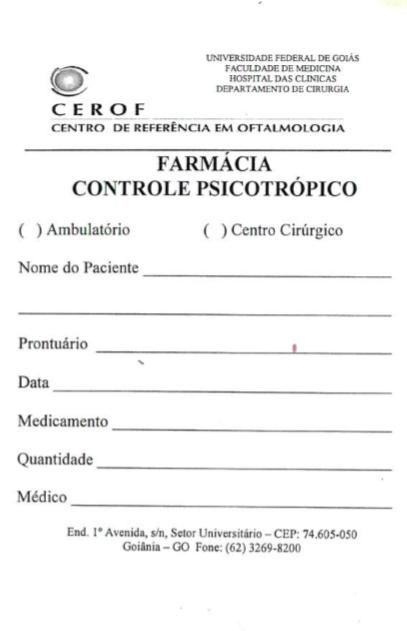 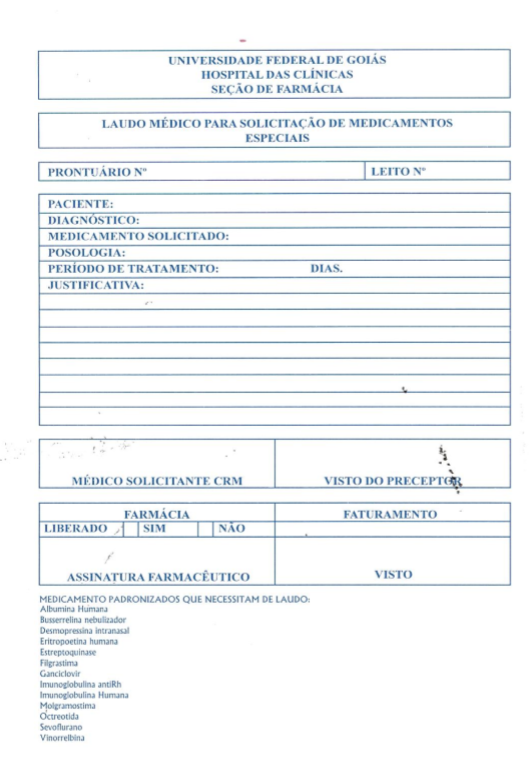 Centro CirúrgicoProcesso para requisição via sistema intranet segue as mesmas etapas supracitadas no Ambulatório.Para reposição dos medicamentos controlados é  necessário apresentação do “Controle Psicotrópico” devidamente preenchido (Anexo I).Banco de OlhosProcesso para requisição de medicamentos via sistema intranet segue as mesmas etapas descritas para os demais Centros de Custo.REFERÊNCIAS:Procedimento Operacional Padrão da Farmácia e Almoxarifado do CEROF. Abril 2010. HISTÓRICO DE REVISÃO:Permitida a reprodução parcial ou total, desde que indicada a fonteVERSÃODATADESCRIÇÃO DA ALTERAÇÃORESPONSÁVEIS102/2018Elaboração do DocumentoLucas Augusto Rocha Lima210/2019Atualização da formatação conforme normas da EBSERH 2019,  revisão do texto e dos formulários anexos.Lucas Augusto Rocha LimaElaboração/RevisãoLucas Augusto Rocha Lima – FarmacêuticoData: 28/10/2019AnáliseRenato Rocha Martins – Farmacêutico Chefe da Unidade de Farmácia ClínicaData: 31/10/2019ValidaçãoBianca Cristina de Oliveira Borges – EnfermeiraSetor de Gestão da Qualidade e Segurança do PacienteData: 13/07/2020Aprovação Dra. Maria Conceição de C. Antonelli de Queiroz - MédicaGerência de Atenção à SaúdeData: 20/07/2020